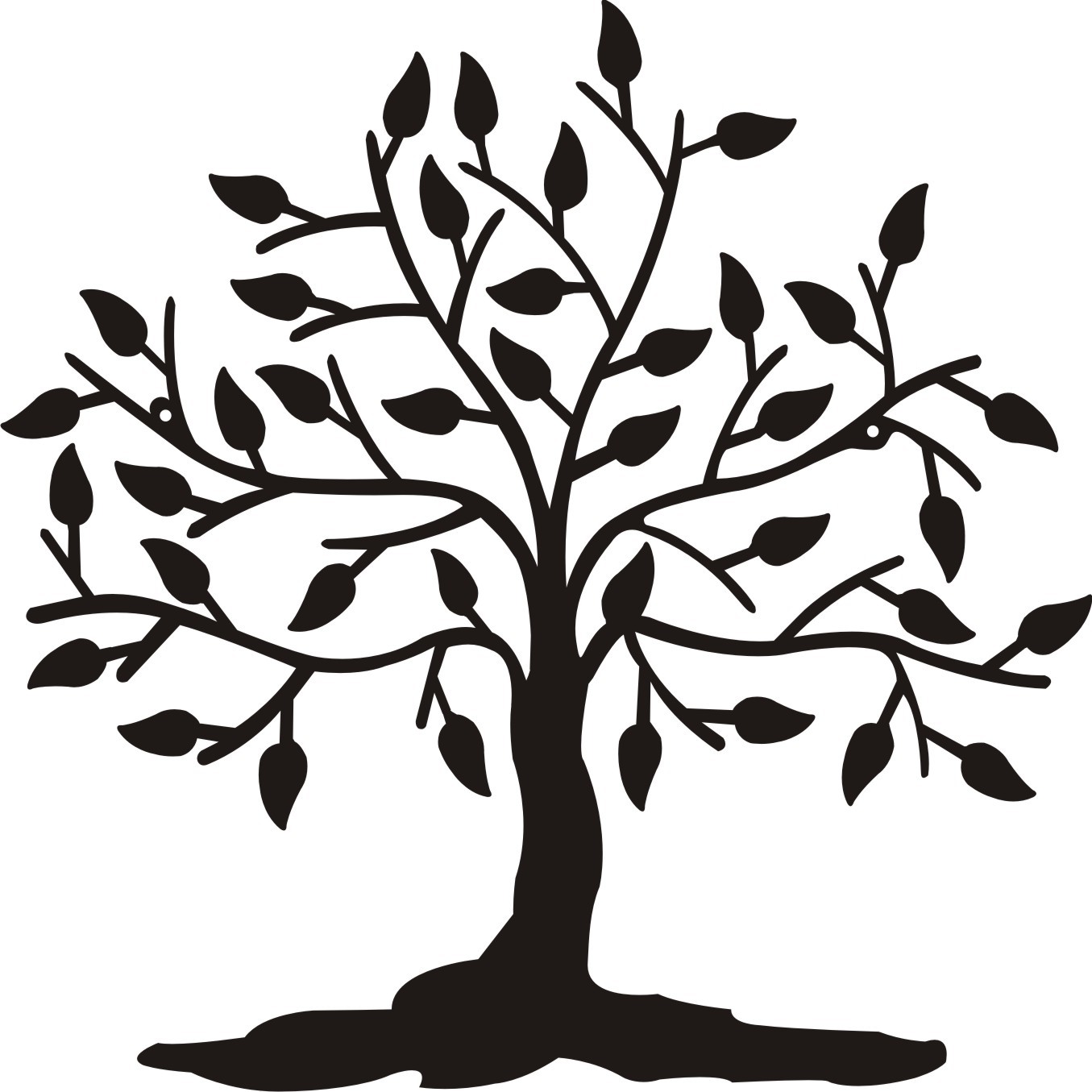 Birth Parent Search Questionnaire:Your contact information:Your full name: ____________________________________________________________Your date of birth: __________________________________________________________Contact Numbers: __________________________________________________________      E-mail: ___________________________________________________________________Mailing Address: ___________________________________________________________Anyone else we can talk to when calling:_________________________________________Please do not talk to:_________________________________________________________Please answer the following questions the best you can:Your child’s date or year of birth: _______________________________________________County & State of child’s birth: _________________________________________________											Your name at the time of adoption: ______________________________________________	Other parents name & birthdate: ________________________________________________Year of adoption:  ____________________________________________________________Do you know who handled the adoption?  Adoption Agency, Attorney Firm for private adoptions, State agency such as CPS or DES, Church Affiliated Adoption, Tribe or Tribal registration.  ____________________Anything non identifying we can tell your child when we make contact such as occupation, hobbies, health: ________________________________________________________________________________________________________________________________________________________________________________________________________________________________________________________________________After they sign an affidavit you can tell them more.Any questions or concerns: ________________________________________________________________________________________________________________________________________________________________________________________________________________________________________________________________________________________________________________________________________________________________We will use this confidential information to set up your file and to locate the sealed adoption file.  The affidavit you sign allows us to view the file.Thank you for putting your trust with Discovery.  Mail form back to: 6501 E Greenway Parkway, 103-500, Scottsdale, AZ 85254Fax to: 480-922-4656Scan to: teama@discoverydetectivegroup.com480-946-7173 to call